PréambuleLa présente directive a pour but d'éclairer les demandeurs d’une autorisation de train de véhicules plus long et plus lourd sur les formalités et la manière de les accomplir.Pour autant que les dispositions dans l’autorisation délivrée ne dérogent pas des réglementations générales existantes (code de la route, règlement technique, immatriculation, fiscalité, etc.) celles là restent d’application sur le véhicule plus long et plus lourd.Réglementation- Décret relatif aux trains de véhicules plus longs et plus lourds (VLL ou écocombis)- Arrêté du Gouvernement wallon relatif aux trains de véhicules plus longs et plus lourds dans le cadre de projets-pilotes.- Arrêté ministériel relatif à l’autorisation et à l’évaluation des trains de véhicules plus longs et plus lourds dans le cadre de projets pilotes.- Arrêté royal du 19 mars 2012 relatif aux trains de véhicules plus longs et plus lourds dans le cadre de projets-pilotesRèglement technique des véhiculesNotre site internetLe site internet http://www.wallonie.be/fr/vehicules-plus-longs-et-plus-lourds-ecocombisFormulairesL’introduction de demande ainsi que la délivrance d’autorisation de train de véhicules plus long et plus lourd sont effectués par voie électronique exclusivement.La demande d’autorisation est signée à l’aide d’un scan de votre signature insérée dans la demande.Les différentes parties qui constituent une demande complète se trouvent sur notre site internet. Vous y trouverez les 4 formulaires suivants :Formulaire administratif ;Formulaire itinéraire ;Formulaire véhicule (4 types de formulaires en fonction de la combinaison souhaitée) ;Formulaire chauffeurs.En aucun cas, ces formulaires doivent être imprimés. Tout se fait de manière électronique, en ce compris les signatures.Les formulaires sont disponibles sur notre site internet. Seuls ces formulaires publiés depuis le 01/11/2016 sont acceptés, les versions personnalisées sont refusées.Les demandes non correctement remplies ou incomplètes sont retournées d’office. De même, toutes les annexes demandées doivent être jointes sous peine de rejet. La Direction de la Réglementation de la Sécurité routière peut toujours demander des informations complémentaires au demandeur. Ceci pour corriger, compléter la demande, et aussi pour s’assurer que les éléments nommés dans la demande concordent avec la réalité.Contenu du formulaire de demande d'autorisation de train de véhicules plus long et plus lourdFORMULAIRE ADMINISTRATIFA. Informations généralesA.1. TransporteurTransporteur : personne physique ou morale qui rédige et signe le formulaire de demande et pour qui et au nom de laquelle l'autorisation est délivrée. Numéro de TVA (ou du registre national): numéro de TVA (pour les sociétés) ou du registre national (pour les particuliers) du demandeur.Ces numéros sont obligatoires pour l’identification exacte du transporteur.A.2. Le producteur/chargeurProducteur/chargeur : personne physique ou morale qui produit la marchandise à transporter ou qui charge le train de véhicules plus long et plus lourd.Numéro de TVA (ou du registre national): numéro de TVA (pour les sociétés) ou du registre national (pour les particuliers) du demandeur.Ces numéros sont obligatoires pour l’identification exacte du producteur/chargeur.A.3. Le client/Lieu de déchargementClient/lieu de déchargement : personne physique ou morale qui réceptionne la marchandise transportée ou l’endroit où cette marchandise est déchargée.Numéro de TVA (ou du registre national): numéro de TVA (pour les sociétés) ou du registre national (pour les  particuliers) du demandeur.Ces numéros sont obligatoires pour l’identification exacte du client.B. Type de marchandisesVous devez spécifier le type de marchandises ainsi que le volume que vous comptez transporter.C. Prévention du report modalCadre à faire compléter par le client et/ou le producteur.SignatureLe transporteur, le producteur/chargeur et le client/destinataire doivent dater la demande et apposer leurs signatures dans le cadre.FORMULAIRE ITINERAIREAvant la reconnaissance de l’itinéraire, veuillez prendre connaissance du document « Critères d’appréciation » figurant sur le site internet (cfr. onglet Demande d’autorisation) afin de motiver votre choix d’itinéraire.Le demandeur propose un seul itinéraire détaillé le plus court possible, qu’il a reconnu, du lieu de départ vers la destination suivant les critères d’appréciation (document se trouvant sur notre site internet).Un itinéraire est toujours valable « Aller et Retour » SAUF avis contraire dans l’autorisation.Un itinéraire en charge est évidemment aussi valable à vide.Dans la 1ère colonne indiquez exclusivement des N° de routes (exemple : N89 ou R5 ou A25 – sans espace entre lettre et chiffres). Si la route n’a pas de N° indiquez un tiret (trait d’union).Dans la 2ème colonne indiquez la localité jusqu’où la route indiquée dans la 1ére colonne arrive. Vous ne devez pas ajouter une nouvelle ligne pour chaque localité intermédiaire.Pour les routes sans N°, indiquez dans la 3ème colonne, tous les noms des rues.Les numéros d’échangeur, les conditions de passage sur les ponts et les autres règles de circulations sont indiqués dans la 3ème colonne.FORMULAIRE VEHICULEVeuillez choisir le formulaire véhicule correspondant à la combinaison pour laquelle vous souhaitez obtenir une autorisation de train de véhicules plus long et plus lourd.Enregistrez d’abord ce formulaire sur votre ordinateur avant l’encodage de votre demande.Afin de minimiser les erreurs d’encodage, un contrôle de certaines données a été mis en place. Pour activer cet aide, veuillez suivre la procédure suivante :soit la fenêtre ci-dessous apparaitra lors de l’ouverture du formulaire, cochez « Activer ce contenu » et cliquez sur OK :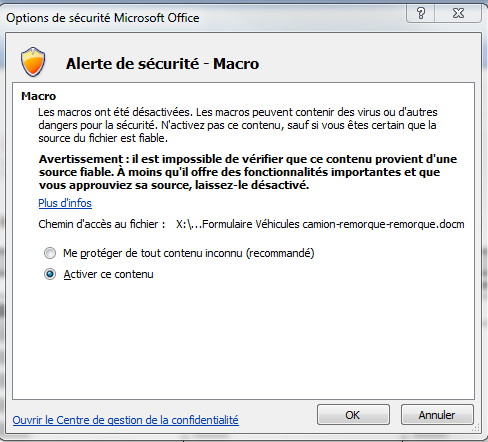 soit la fenêtre ci-dessous sera présente en haut de votre page, cliquez sur « Options… » ensuite veuillez suivre la procédure du point précédent :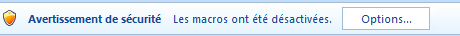 Remplissez ensuite votre formulaire et lorsque vous le sauvegarderez une boite de dialogue s’ouvrira indiquant si les données contrôlées ont correctement été complétées ou non, avec la description des erreurs éventuelles.4 formulaires sont disponibles avec les combinaisons de véhicules possibles :tracteur - semi-remorque - remorquecamion - dolly - semi-remorquecamion - remorque - remorquetracteur - semi-remorque - semi-remorqueLes tableaux reprenant les caractéristiques et l’identification des véhicules ainsi que de l’ensemble doivent toujours être complétés entièrement.Les dimensions sont précisées en centimètre. Les masses sont précisées en kilogramme.La longueur d’un véhicule correspond à la distance mesurée entre deux plans verticaux parallèles entre eux, perpendiculaires à l’axe longitudinal dans la direction du véhicule. Le premier plan touche le point le plus avancé du pare-choc pour le véhicule tractant, de la semi-remorque, du timon pour la remorque/dolly et le deuxième touche le point le plus reculé du véhicule.La masse maximale technique (MMT) correspond à la masse techniquement admissible en charge pour la combinaison de véhicules en VLL.La longueur totale correspond à la distance mesurée entre deux plans verticaux parallèles entre eux, perpendiculaires à l’axe longitudinal dans la direction du véhicule. Le premier plan touche le point le plus avancé de la combinaison véhicule et le deuxième touche le point le plus reculé de la combinaison véhicule.La masse totale du véhicule en ordre de marche comprend aussi les éléments de liaison nécessaires entre les véhicules de l’ensemble.Caractéristiques des lignes d’essieux :Les essieux sont numérotés de l’avant vers l’arrière (e1, e2, e…, e…, ei-1, ei, e…, e…).Le type d’essieu : choisissez « moteur » ou « porteur » ;Nombre de roues : choisissez le nombre de roues (ou pneus) sur la ligne d’essieux ei ;Masse totale : indiquer la masse en charge totale réelle sur la ligne d’essieu ei ;Type de suspension : choisissez « mécanique » ou « pneumatique ».MarchandiseVous devez cocher la case correspondant au type de conditionnement de la marchandise transportéeSignatureLa firme de transport doit dater la demande, mentionner son nom et sa signature dans le cadre prévu à cet effet.FORMULAIRE CHAUFFEURSLes données d'identification de chaque conducteur doivent toujours être entièrement complétées : le nom, prénom, date de naissance et le genre ainsi que les données relatives au permis de conduire.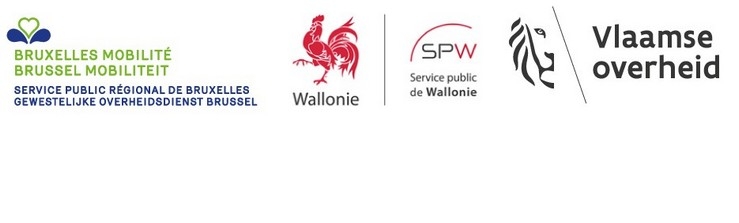 Direction Générale Routes et Bâtiments Direction de la Réglementation de la Sécurité routièreBoulevard du Nord, 8 - 5000 NamurTél : 0032 (0)81 77 24 00 - Mail : vll@spw.wallonie.beDirectives relatives à l'introduction d'une demande d'autorisation
de train de véhicules plus long et plus lourdA. Informations généralesA.1. TransporteurNom (de la société):      Nom (de la société):      Nom (de la société):      Nom (de la société):      N° de TVA (ou de reg. nat).:      N° de TVA (ou de reg. nat).:      N° de TVA (ou de reg. nat).:      Siège social: Rue:      Siège social: Rue:      Siège social: Rue:      Siège social: Rue:      Siège social: Rue:      Siège social: Rue:      Siège social: Rue:      Code postal:      Code postal:      Localité:      Localité:      Localité:      Localité:      Pays:      E-mail :      E-mail :      E-mail :      Tél. :      Tél. :      Fax:      Fax:      A.2. Producteur/ChargeurNom (de la société):      Nom (de la société):      Nom (de la société):      Nom (de la société):      N° de TVA (ou de reg. nat).:      N° de TVA (ou de reg. nat).:      N° de TVA (ou de reg. nat).:      Siège d’exploitation: Rue:      Siège d’exploitation: Rue:      Siège d’exploitation: Rue:      Siège d’exploitation: Rue:      Siège d’exploitation: Rue:      Siège d’exploitation: Rue:      Siège d’exploitation: Rue:      Code postal:      Code postal:      Localité:      Localité:      Localité:      Localité:      Pays:      E-mail :      E-mail :      E-mail :      Tél. :      Tél. :      Fax:      Fax:      A.3. Client / Lieu de déchargement finalNom (de la société):      Nom (de la société):      Nom (de la société):      Nom (de la société):      N° de TVA (ou de reg. nat).:      N° de TVA (ou de reg. nat).:      N° de TVA (ou de reg. nat).:      Siège d’exploitation: Rue:      Siège d’exploitation: Rue:      Siège d’exploitation: Rue:      Siège d’exploitation: Rue:      Siège d’exploitation: Rue:      Siège d’exploitation: Rue:      Siège d’exploitation: Rue:      Code postal:      Code postal:      Localité:      Localité:      Localité:      Localité:      Pays:      E-mail :      E-mail :      E-mail :      Tél. :      Tél. :      Fax:      Fax:      Type de marchandises transportées :      Quel volume,  annuel,  en m³,  comptez-vous transporter par VLL ?       Les demandeurs déclarent la demande sincère et exacte.Date: Signature du transporteur : Signature du producteur :Signature du client/destinataire : Départ : Départ : Départ : Départ : Code postal :     Code postal :     Localité :      Localité :      Adresse précise : (rue, quai) :      Adresse précise : (rue, quai) :      Adresse précise : (rue, quai) :      Adresse précise : (rue, quai) :      Arrivée : Arrivée : Arrivée : Arrivée : Code postal :      Code postal :      Localité :      Localité :      Adresse précise : (rue, quai) :      Adresse précise : (rue, quai) :      Adresse précise : (rue, quai) :      Adresse précise : (rue, quai) :      ITINERAIRE RECONNU  Je déclare avoir reconnu l'itinéraire renseigné ci dessous. Je justifie le cas échéant dans la rubrique "remarques" les raisons pour lesquelles tel ou tel critère d'évaluation de l'itinéraire (cf. page web) ne peut être rencontré et comment je limite le risque d'impact négatif.ITINERAIRE RECONNU  Je déclare avoir reconnu l'itinéraire renseigné ci dessous. Je justifie le cas échéant dans la rubrique "remarques" les raisons pour lesquelles tel ou tel critère d'évaluation de l'itinéraire (cf. page web) ne peut être rencontré et comment je limite le risque d'impact négatif.ITINERAIRE RECONNU  Je déclare avoir reconnu l'itinéraire renseigné ci dessous. Je justifie le cas échéant dans la rubrique "remarques" les raisons pour lesquelles tel ou tel critère d'évaluation de l'itinéraire (cf. page web) ne peut être rencontré et comment je limite le risque d'impact négatif.ITINERAIRE RECONNU  Je déclare avoir reconnu l'itinéraire renseigné ci dessous. Je justifie le cas échéant dans la rubrique "remarques" les raisons pour lesquelles tel ou tel critère d'évaluation de l'itinéraire (cf. page web) ne peut être rencontré et comment je limite le risque d'impact négatif.Route / Autoroute n°.Localité traversée ou de changement de directionLocalité traversée ou de changement de directionRemarques (nom de rues, n° entrée/sortie autoroute,….) 